Título del artículo en español [Estilo: UPO Título Artículo]Título del artículo en inglés [Estilo: UPO Subtítulo]Autor1NB Autor1AP1 Autor1AP2 [Estilo: UPO Autores]FiliaciónCorreo-eORCID [Estilo: UPO Filación]Autor2NB Autor2AP1 Autor2AP2 [Estilo: UPO Autores]FiliaciónCorreo-eORCID [Estilo: UPO Filación]Resumen [Estilo: UPO Normal]El resumen debe tener entre 100 y 200 palabras. Deberá incluir obligatoriamente la idea principal, un resumen de la metodología, así como de las conclusiones. Se incluirá todo en un solo párrafo. Tras el resumen, se deben incluir entre tres y cinco palabras clave extraídas de tesauros o clasificaciones propias de la especialidad. [Estilo: UPO Normal]Palabras clave: entre 3 y 5; palabra clave 1; palabra clave 2; palabra clave 3; palabra clave 4; palabra clave 5;.Abstract[Estilo: UPO Normal]Aquí se incluirá el resumen en inglés. Se incluirá todo en un solo párrafo, de entre 100 y 200 palabras. Deberá incluir obligatoriamente la idea principal, un resumen de la metodología, así como de las conclusiones. El título, el resumen y las palabras clave siempre se publicarán en los dos idiomas de la revista (español e inglés). Por lo tanto, los artículos en español deberán incluir la traducción de estas secciones en inglés y los artículos en inglés deberán incluir su traducción en español. [Estilo: UPO Normal]Key words: between 3 and 5; key word 1; key word 2; key word 3; key word 4; key word 5; .1	Introducción [Estilo: Título 1,UPO 1Esta plantilla sirve como guía para la redacción del artículo. Elimine las secciones que no sean necesarias. Incluya las secciones siguiendo la estructura indicada por el equipo editorial de la revista. [Estilo UPO Normal]Para el formato, utilice la función de estilos de Word. 2	Epígrafe de primer nivel  [Estilo: Título 1,UPO 1]Lorem ipsum dolor sit amet, consectetuer adipiscing elit. Maecenas porttitor congue massa. Fusce posuere, magna sed pulvinar ultricies, purus lectus malesuada libero, sit amet commodo magna eros quis urna.Suspendisse dui purus, scelerisque at, vulputate vitae, pretium mattis, nunc. Mauris eget neque at sem venenatis eleifend. Ut nonummy.2.1	Epígrafe de segundo nivel [Estilo: Título 2,UPO2]Lorem ipsum dolor sit amet, consectetuer adipiscing elit. Maecenas porttitor congue massa. Fusce posuere, magna sed pulvinar ultricies, purus lectus malesuada libero, sit amet commodo magna eros quis urna.Suspendisse dui purus, scelerisque at, vulputate vitae, pretium mattis, nunc. Mauris eget neque at sem venenatis eleifend. Ut nonummy.2.2	Epígrafe de segundo nivel [Estilo: Título 2,UPO2]Lorem ipsum dolor sit amet, consectetuer adipiscing elit. Maecenas porttitor congue massa. Fusce posuere, magna sed pulvinar ultricies, purus lectus malesuada libero, sit amet commodo magna eros quis urna.3	Citas de autores/as y citas textuales dentro del cuerpo del texto [Estilo: Título 1,UPO 1]Las citas de autores/as se realizarán siguiendo el esquema  (autor-fecha, numérico, nota al pie) y estilo (APA, ISO 690, MLA, Chicago…) indicado por la revista. Ejemplo: (Martín Vide, 2016, p. 13), (Delgado Viñas,  2016; Méndez y Monteserín, 2017) o (Delgado Viñas et. al, 2016).Las citas literales de texto irán en letra tamaño 11, con sangrado solo a izquierda y derecha de 3 cm. Como en este ejemplo:In dui magna, posuere eget, vestibulum et, tempor auctor, justo. In ac felis quis tortor malesuada pretium. Pellentesque auctor neque nec urna. Proin sapien ipsum, porta a, auctor quis, euismod ut, mi. Phasellus magna. [Estilo: UPO quote]3.1	Epígrafe de segundo nivel [Estilo: Título 2,UPO2]Las tablas vendrán compuestas de manera que sean bien legibles a fin de permitir su reproducción. Llevarán numeración arábiga y un título conciso. Todas las columnas tendrán un encabezamiento explícito. Serán incluidas y referenciadas en el texto y se indicará la fuente de procedencia de los datos manejados. El título utilizará el [Estilo: UPO Títulos Fig-Tab] y la fuente utilizará el [Estilo: UPO Fuente]. Tanto el título como la fuente irán en minúsculas. Tabla 1. Título de la tabla [Estilo: UPO Títulos Fig-Tab]Leyenda: se añadirá una leyenda, si procede, justo debajo de la tabla y antes de la fuente de la misma. La leyenda podrá tener varias líneas. [Estilo: UPO Pie Tabla]Fuente: elaboración propia [Estilo UPO Fuente]Las figuras se presentarán incluidas en el texto y en su posición correspondiente. Llevarán numeración arábiga (Figura 1) y correlativa, incluyendo fotos, mapas y gráficos y otro tipo de figuras. El título será claro y conciso, se referenciarán en el texto y se indicará la fuente de procedencia de los datos manejados. Figura 1. Título de la figura [Estilo: UPO Títulos Fig-Tab]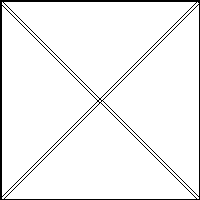 Fuente: Delgado Viñas (2016) [Estilo: UPO Fuente]3.2	Listas [Estilo: Título 2,UPO2]Las listas se presentarán de la siguiente manera, utilizando el [Estilo: UPO Listas]:Curabitur at lacus ac velit ornare lobortis. Curabitur a felis in nunc fringilla tristique. Morbi mattis ullamcorper velit. Morbi ac felis.Nunc egestas, augue at pellentesque laoreet, felis eros vehicula leo, at malesuada velit leo quis pede. Donec venenatis vulputate lorem. 3.2	Numeración [Estilo: Título 2,UPO2]Las listas numeradas se presentarán de la siguiente manera, utilizando el [Estilo: UPO Números]:1.	Curabitur at lacus ac velit ornare lobortis. Curabitur a felis in nunc fringilla tristique. Morbi ac felis.2. Nunc egestas, augue at pellentesque laoreet, felis eros vehicula leo, at malesuada velit leo quis pede. Donec venenatis vulputate lorem.4	Otra información tipográfica [Estilo: Título 1,UPO 1]La numeración de las notas al pie vendrá tras el signo ortográfico.No está permitido el uso de negrita, excepto en el título y en los epígrafes de primer y segundo nivel. El uso de la cursiva se mantendrá al mínimo. Su uso será exclusivo para marcar anglicismos y latinismos dentro del texto.Para marcar incisos, se utilizará la raya (–). Si esto no fuera posible, se utilizarán dos guiones (--), que en la versión final se reemplazarán por una raya. Ejemplo: Si fuera necesario –en algún lugar– el uso de incisos. La raya también se utilizará para indicar un rango de paginación. Ejemplo: pp. 303–352.5	Conclusiones [Estilo: Título 1,UPO 1]Pellentesque dapibus hendrerit tortor. Praesent egestas tristique nibh. Sed a libero. Cras varius.. Vestibulum eu odio.BibliografíaSe insertará la bibliografía según el formato dictado por la revista incluyendo apellidos y nombre completo de los autores referenciados.Ejemplo:ACALE SÁNCHEZ, María., (2000). El consentimiento de la víctima: piedra angular en los delitos sexuales”, en González Cussac, José Luis (dir.), Estudios jurídicos en memoria de la Profesora Doctora Elena Górriz Royo, Tirant lo Blanch.CARUSO FONTÁN, Viviana., (2019). “Normalización VS. perversión: a propósito del concepto de pornografía infantil”, en Revista Penal, nº 43.PRIMERA COLUMNASEGUNDA COLUMNADatosDatosDatosDatos